ПРИГЛАШЕНИЕ НА АВТОРСКИЙ ВЕБИНАРВ ПРОГРАММЕ:Предотвращение негативных налоговых последствий на стадии разработки и заключения договора. Особенности налогового сопровождения сделки.Стороны по договору. Выбираем контрагентов. Правовые, экономические и налоговые риски. Методы выявления недобросовестных контрагентов. Предотвращение рисков и потерь в свете последних рекомендаций контролирующих органов и судебной практики. Предотвращение конфликтных ситуаций с контролирующими органами на предмет:реальности сделки,ее деловой цели и экономической обоснованности,споров о том, что сделка будет исполнена надлежащим лицом,иное.Документально оформление сделок. Требования со стороны права, бухгалтерского учета и налогообложения. Договорная терминология и налоговые последствия.Предмет договора. Нюансы формулировок.Налоговые последствия договорных и законных прав и обязанностей сторон.Налоговые оговорки в договорах. Правомерность и уместность применения. Цена договора. Разные подходы в гражданском и налоговом праве. Обоснование рыночной цены и возможность заключения безвозмездных договоров без налоговых последствий. Нюансы работы с НДС. Предварительная оплата или поэтапная – что лучше. Курсовые разницы и налоговые последствия. Скидки, накидки, бонусы…. Отсрочки и рассрочки в расчетах. Некоторые варианты расчетов с контрагентами и особенности налоговых последствий:коммерческого кредитования;зачета взаимных требований;реструктуризации задолженности;новации; предоставления отступного;прощения долга;цессии (продажи долгов);бартера;иных правовых механизмовПереход права собственности и налоговые последствия. Разные подходы к реализации в гражданском и налоговом праве.Штрафные санкции, пени и иные меры воздействия на контрагента с налоговыми последствиями.Дебиторская и кредиторская задолженность. Понятие задолженности с точки зрения права, бухгалтерского учета и налогообложения.Правовые, налоговые и экономические риски. Как их сократить на стадии заключения и исполнения договоров.Сроки исковой давности.Налоговый и бухгалтерский аспект работы с сомнительной и безнадежной задолженностью.Практически рекомендации по работе с безнадежными долгами.Что делать, чтобы не подпасть под налоговые потери если контрагент ликвидировался или банкротится…Что предложить контрагенту, работающему в правовом полке, но попавшему в тяжелую ситуацию. Важные нормы ГК РФ, которые помогут сберечь деньги. И как быть с теми, кто…. Налоговая реконструкция договорных отношений в свете комментариев контролирующих органов и судебной практики. Последствия и риски применения.Стандарт договорной работы в организации. Экспертиза договоров. Рекомендации по разработке и применению на практике.Налоговые последствия некоторых договоров.Цессии.Новации.Займа.Аренды и лизинга.Гособоронзаказа.Иные. Ответы на вопросы.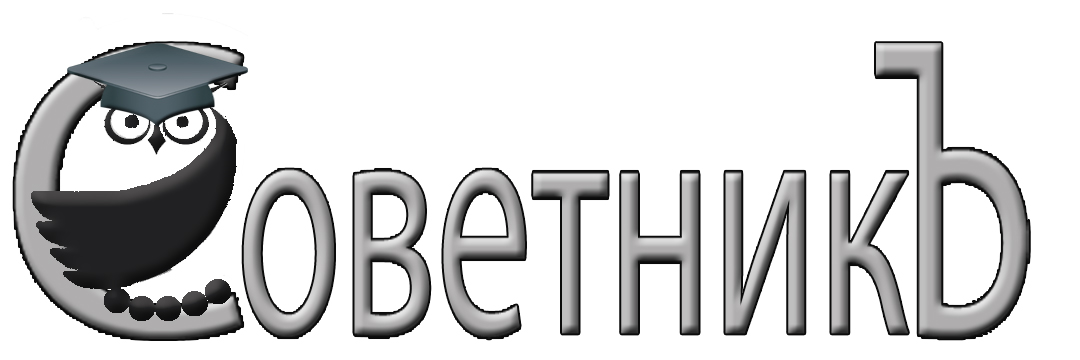 Юристам, налоговым консультантам, аудиторам, работникам бухгалтерских служб, руководителям организаций и подразделений  Индивидуальный предпринимательКаткова Ольга ЮрьевнаИНН 760603240056, КПП 0150000, г. Ярославль, ул. Свободы, д.24, оф.44Тел./факс: (4852) 72-20-22, (4852) 73-99-91, 89080393128E-mail: sovetniku@mail.ru, сайт: http://www.yarsovetnik.ru/Исх. № 12 от 16.03.2023НАЛОГОВЫЕ РИСКИ И ПОСЛЕДСТВИЯ В ДОГОВОРНОЙ РАБОТЕ26 апреля 2023 года02.00–08.00 (по МСК)ВЕБИНАР